Síntesis Curricular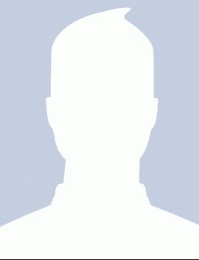 José Domingo Marchena HerreraCoordinador de Responsabilidades AdministrativasFormación AcadémicaTítulo: Licenciado en Derecho; Institución: Universidad Autónoma Metropolitana. Unidad Azcapotzalco; Cédula: 3217603.Experiencia LaboralInstitución: Auditoría Superior del Estado de Puebla. Puesto: Director General Jurídico. Periodo: 01 de septiembre al 31 de diciembre de 2019.Institución: H. Congreso del Estado de Puebla. Órgano Interno de Control. Puesto: Coordinador de Responsabilidades Administrativas. Periodo: 01 al 31 de agosto de 2019.Institución: Tribunal Superior Agrario. Órgano Interno de Control. Puesto: Subdirector de Área. Periodo: 16 de julio de 2018 al 31 de julio de 2019.Institución: Tribunal Superior Agrario. Contraloría Interna. Puesto: Prestador de Servicios Profesionales (Honorarios). Periodo: 01 de marzo al 15 de julio de 2018.Institución: Auditoría Superior de la Federación. Dirección General de Responsabilidades a los Recursos Federales en Estados y Municipios. Dirección de Responsabilidades a los Recursos Federales en Estados y Municipios “B”. Puesto: Subdirector de Área. Periodo: 16 de junio de 2014 al 31 de enero de 2018.Institución: Auditoría Superior de la Federación. Dirección General de Responsabilidades a los Recursos Federales en Estados y Municipios. Dirección de Responsabilidades a los Recursos Federales en Estados y Municipios “B”. Puesto: Jefe de Departamento. Periodo: 01 de marzo de 2013 al 15 de junio de 2014.Institución: Sistema de Aguas de la Ciudad de México. Dirección Jurídica. Puesto: Jefe de Unidad Departamental de lo Contencioso Administrativo y Laboral. Periodo: 01 de abril de 2003 al 28 de febrero de 2013.Institución: Dirección General de Construcción y Operación Hidráulica del Distrito Federal. Subdirección de Asuntos Jurídicos. Puesto: Enlace "B". Periodo: 01 de julio de 2001 al 30 de marzo de 2003.Institución: Secretaría de Finanzas del Distrito Federal. Dirección General de Administración. Dirección de Recursos Materiales. Puesto: Abogado analista. Periodo: 01 de febrero al 30 de abril de 2001.Institución: Procuraduría Fiscal del Distrito Federal. Subprocuraduría de lo Contencioso. Subdirección de Juicios sobre Ingresos Locales. Puesto: Abogado Dictaminador (Honorarios). Periodo: 01 de marzo de 2000 al 31 de enero de 2001.Información AdicionalCurso de actualización “Sistemas Nacionales Anticorrupción y de Fiscalización y los Nuevos Procedimientos de Responsabilidades Administrativas”. Septiembre 25 a Octubre 4, 2019. Impartido por la Auditoría Superior del Estado de Puebla y la Universidad Ius Semper."Diplomado de Derecho del Trabajo 2003". Agosto 13 a Noviembre 26, 2003. Impartido por la Universidad Autónoma Metropolitana y la Junta Local de Conciliación y Arbitraje del Distrito Federal.